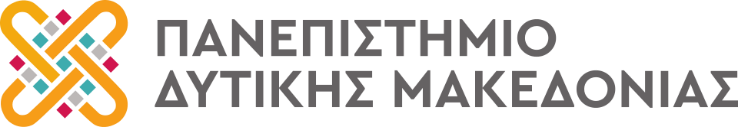 ΣΧΟΛΗ ΘΕΤΙΚΩΝ ΕΠΙΣΤΗΜΩΝ
ΤΜΗΜΑ ΠΛΗΡΟΦΟΡΙΚΗΣΠρόγραμμα Εξετάσεων Εαρινού Εξαμήνου 2022-2023Δευτέρα 12-06-23 9-11 Μικροεπεξεργαστές - Μικροελεγτές ΙΙ, Δ. Φωτιάδης, 8, Αίθουσα: Αμφ. 215-17 Θέματα Αριθμητικής Ανάλυσης , Ι. Τουλόπουλος, 6  Αίθουσα: Β1Τρίτη 13-06-2311-13 Τηλεπικοινωνίες, Ι. Βαρδάκας, 6,  Αίθουσα: Β1,Β2,Β11, Αμφ.213-15 Συστήματα Αναμονής, Ι. Βαρδάκας, 8,  Αίθουσα: Β1,Β2,Β11Τετάρτη 14-06-23 9-11 Μικροεπεξεργαστές - Μικροελεγτές Ι, Δ. Φωτιάδης, 4, Αίθουσα: Μ. Αμφ.11-13 Μαθηματική Ανάλυση Ι, Ι. Τουλόπουλος, 2, Αίθουσα: Μ. Αμφ., Αμφ.2, Β1, Β2, Β11Πέμπτη 15-06-2315-17 Αρχιτεκτονική Υπολογιστών, Ζ. Ρίζου, 4, Αίθουσα: Μ. Αμφ., Αμφ.217-19 Συνδυαστικά Ψηφιακά Ηλεκτρονικά, Μ. Δόσης, 2, Αίθουσα: Μ. Αμφ., Αμφ.219-21 Σχεδίαση Ψηφιακών Συστημάτων με VHDL, Μ. Δόσης, 6, Αίθουσα: Μ. Αμφ., Αμφ.2Παρασκευή 16-06-23 11-13 Ειδικά Θέματα Δικτύων Ι, Σ. Νικολάου, 6,  Αίθουσα: Μ. Αμφ.16-19 Επιχειρησιακή Έρευνα, Γ. Βασιλειάδης, 8, Αίθουσα: Β1, Β2, Β5, Β6Δευτέρα 19-06-2311-13 Ασύρματες Κινητές Επικοινωνίες, Χ. Βαγιωνάς, 6, Αίθουσα:  Β1, Β2, Β11, Αμφ2Τετάρτη 21-06-2315-17 Βάσεις Δεδομένων, Ν. Δημόκας, 4, Αίθουσα: Μ. Αμφ., Αμφ.2, Β1, Β2, Β1117-19 Αγγλικά Ορολογία Πληροφορικής IΙ, Καρβούνης, 2,  Αίθουσα: Μ. Αμφ., Αμφ.2, Β1, Β2, Β11 19-21 Εξόρυξη Δεδομένων, Ε. Καρβούνης, 8, Αίθουσα: Αμφ.2Πέμπτη 22-06-239-11 Τεχνολογία Πολυμέσων Γ. Σίσιας – Σ. Νικολάου, 6, Αίθουσα: Μ. Αμφ., Αμφ.211-13 Ασφάλεια Δικτύων, Σ. Νικολάου, 8,  Αίθουσα: Μ. Αμφ., Αμφ.215-17 Αντικειμενοστραφής Ανάπτυξη Εφαρμογών με JAVA, Ν. Δημόκας, 4, Αίθουσα: Μ. Αμφ., Αμφ.2, Β1, Β2, Β1117-19 Διακριτά Μαθηματικά, Γ. Κωνσταντινίδης, 2, Αίθουσα: Μ. Αμφ., Αμφ.2 Β1, Β2, Β11Τρίτη 27-06-2315-17 Εκπαιδευτική Ψυχολογία, Ε. Παπαδέλη, Αίθουσα: Β1Τετάρτη 28-06-239-11 Λειτουργικά Συστήματα, Δ. Βέργαδος, 2, Αίθουσα: Μ. Αμφ., Αμφ.2, Β1, Β2, Β1111-13 Δίκτυα Υπολογιστών, Δ. Βέργαδος, 4, Αίθουσα: Μ. Αμφ., Αμφ.2, Β1, Β2, Β1113-15 Ανάπτυξη Ψηφιακού Υλικού και Διδακτικών Σεναρίων με ΤΠΕ, Σ. Κάργα, Αίθουσα: Β1 15-17 Οπτικός Προγραμματισμός, 6,  Μ. Σταμπουλτζής, Αίθουσα: Μ. Αμφ.Πέμπτη 29-06-239 - 11 Γραφικά με Υπολογιστές, Γ. Σίσιας, 6 Αίθουσα: Μ.Αμφ.11-13 Τεχνητή Νοημοσύνη Λογικός Προγραμματισμός, Ι. Σινάτκας, 8 Αίθουσα: Μ.Αμφ.Παρασκευή 30-06-239-11 Δομές Δεδομένων, Ι. Σινάτκας, 2, Αίθουσα: Μ. Αμφ., Αμφ.2, Β1, Β2, Β1111-13 Ψηφιακή Επεξεργασία Σήματος, Ι. Σινάτκας, 8, Αίθουσα: Μ. Αμφ.13-15 Διαδικτυακές Εφαρμογές, Μ. Σταμπουλτζής, 6 Αίθουσα: Μ Αμφ., Αμφ.2, Β1, Β2, Β1119-21 Πρακτική Άσκηση-Μικροδιδασκαλία, Τσαντάκης, Αίθουσα: Β1